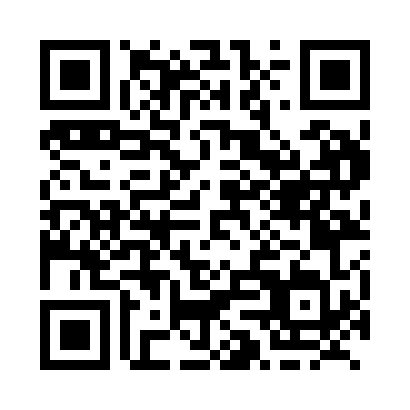 Prayer times for Bezanson, Alberta, CanadaWed 1 May 2024 - Fri 31 May 2024High Latitude Method: Angle Based RulePrayer Calculation Method: Islamic Society of North AmericaAsar Calculation Method: HanafiPrayer times provided by https://www.salahtimes.comDateDayFajrSunriseDhuhrAsrMaghribIsha1Wed4:016:111:507:029:3111:412Thu4:006:091:507:049:3311:423Fri3:596:071:507:059:3511:434Sat3:586:041:507:069:3711:445Sun3:566:021:507:079:3911:456Mon3:556:001:507:089:4111:467Tue3:545:581:507:099:4311:478Wed3:535:561:507:109:4511:479Thu3:525:541:507:129:4611:4810Fri3:515:521:507:139:4811:4911Sat3:505:501:507:149:5011:5012Sun3:495:491:507:159:5211:5113Mon3:495:471:507:169:5411:5214Tue3:485:451:507:179:5611:5315Wed3:475:431:507:189:5711:5416Thu3:465:411:507:199:5911:5517Fri3:455:401:507:2010:0111:5618Sat3:445:381:507:2110:0311:5619Sun3:435:371:507:2210:0411:5720Mon3:435:351:507:2310:0611:5821Tue3:425:331:507:2410:0811:5922Wed3:415:321:507:2510:0912:0023Thu3:415:311:507:2610:1112:0124Fri3:405:291:507:2610:1212:0225Sat3:395:281:507:2710:1412:0226Sun3:395:261:517:2810:1512:0327Mon3:385:251:517:2910:1712:0428Tue3:385:241:517:3010:1812:0529Wed3:375:231:517:3110:2012:0530Thu3:375:221:517:3110:2112:0631Fri3:365:211:517:3210:2212:07